RomaniaRomaniaRomaniaJune 2023June 2023June 2023June 2023SundayMondayTuesdayWednesdayThursdayFridaySaturday123Children’s Day45678910PentecostWhit Monday1112131415161718192021222324252627282930Flag Day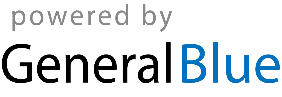 